NASDAQ Futures, Inc. (NFX) 
General Reference GuideVersion 1.0 | 2018-12-12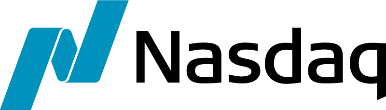 Confidentiality/DisclaimerThis  Reference Guide is being forwarded to you strictly for informational purposes and solely for the purpose of developing or operating systems for your use that interact with systems of NASDAQ Futures, Inc. (NFXSM) and its affiliates (collectively, NFX).  This specification is proprietary to NFX. NFX reserves the right to withdraw, modify, or replace this Reference Guide at any time, without prior notice.  No obligation is made by NFX regarding the level, scope or timing of NFX’s implementation of the functions or features discussed in this specification. The Reference Guide is provided “AS IS,” “WITH ALL FAULTS”. NFX makes no warranties to this Reference Guide or its accuracy, and disclaims all warranties, whether express, implied, or statutory related to the Reference Guide or its accuracy. This document is not intended to represent an offer of any terms by NFX. While reasonable care has been taken to ensure that the details contained herein are true and not misleading at the time of publication, no liability whatsoever is assumed by NFX for any incompleteness or inaccuracies.  By using this Reference Guide you agree that you will not, without prior written permission from NFX, copy or reproduce the information in this Reference Guide except for the purposes noted above. You further agree that you will not, without prior written permission from NFX, store the information contained in this Reference Guide in a retrieval system, or transmit it in any form or by any means, whether electronic, mechanical, or otherwise except for the purposes noted above. In addition you agree that you will not, without prior written permission from NFX, permit access to the information contained herein except to those with a need-to-know for the purposes noted above.NFX℠ is a servicemark of Nasdaq Futures, Inc. © Copyright 2018, Nasdaq Futures, Inc.  All rights reserved.






TABLE OF CONTENTS1 executive summary	42 overview of the market	62.1	Market Structure	62.1.1	Order Book   (”On-Exchange Trades”)	72.1.2	Off-Order Book Trade Reporting (”Off-Exchange Trades”)	82.2	Instrument Structure	82.3	Relational Model	102.3.1	Clearing Futures Participant	112.3.2	Trading Participant	112.3.3	Account	122.3.4	Authorized Trader	122.4	Trading System Access	132.5	Designated Representatives	132.6	Risk Management Services	142.6.1	Trade Guard - Pre-Trade Risk Management (PTRM)	142.6.2	Kill Switch	152.6.3	Drop Copy	153 trading on the exchange	163.7	Quotes	213.8	Request for Quote (RFQ)	213.9	Reserved	223.10	Strategies – Combination Orders	223.11	Implied Orders	233.12	Trade at Settlement	233.13	Trade Cancellations	243.14	Order Price Limit Protection	253.15	Market Makers	263.15.1	Mass Quote Function	263.15.2	Mass Quote Protection	264 Order types and Time Conditions	285 REPORTING OF OFF-ORDER BOOK (OFF-EXCHANGE) TRADES	355.1	NFX Trade Reporting Overview	355.2	Client & Account Management	365.3	Trade Reporting Procedures	375.4	Reporting Interfaces	385.5	Risk Management	386 cOntact information	39executive summary***** overview of the marketNFX facilitates trading in Energy and U.S. Treasury Futures and Options on Futures.*****Order Book   (”On-Exchange Trades”)*****Market partcipants participants which have been configured as Users in the Trading System (Section 2.3), will be able to submit and manage Orders (including Quotes) through the FIX Order entry interface.  All Orders (including Quotes) accepted by the Trading System are firm and made available for execution after going through market integrity controls to ensure fair and efficient markets.  Orders (including Quotes) are maintained in Single Order Books and ranked and matched according to the trade match algorithm for each product.  Quotes are permitted in Combination Order Books.*****Trade Guard - Pre-Trade Risk Management (PTRM)The Exchange provides Participants with the ability to facilitate volumetric Pre-Trade protection on the Trading System via TradeGuard as a complementary service.  Pre-Trade risk services encompass On-Exchange Orders and Off-Exchange trades submitted via FIX and QPort.  It provides an overview of the PTRM system’s functionality as well as detailed descriptions of each risk check, including the manner in which it is configured, maintained and monitored.TradeGuard is centered on the establishment of a Pre-Trade Limits Group (PTLG), which is comprised of a single account, User ID or a group of accounts or User IDs connected to the same Participant ID.  A PTLG can therefore encompass the entire Order flow of a Participant or simply Orders submitted by a single account or a group of accounts. A PTLG may only be connected to one Participant ID and an account may only be associated with one PTLG.  PTLGs may consist of either accounts or User IDs, but not both.  Active risk checks and their limits are configured per PTLG, as described below.  It is not possible to create and activate a PTLG intra-day nor is it possible to add or remove accounts or User IDs from a PTLG intra-day (any intra-day change request will be held for overnight processing).All risk checks, except the maximum order/second rate, are configurable per Instrument Type, Instrument class level or Instrument Class Limit Group (ICLG) referred to by a Futures or Options product.  Risk checks may be configured on an IntrumentInstrument or Combination class group basis (Instrument Class Limit Group/ICLGs). ICGLs are predefined by the Excahnge Exchange and will represent groups of similar instruments which, if Participants elect for, will have the risk checks applied to the group collectively. Product blend of each ICLG is viewable in the TradeGuard GUI by the right clicking the ICLG and chosing choosing “Show ICLG Details”. Clearing Futures Participant is the only participant type with privileges to create, amend or delete non-Sub PTLGs. Sub PTLGs can be created, amended or deleted by the customers of the Clearing Futures Participant (Futures Participants). The consumption of risk levels in the Sub-PTLGs can never exceed the consumption of the Master PTLG set by the Clearing Futures Participant. Should a Futures Participant set Sub-PTLG limits at lower thresholds than the Master, the lower threshold will be used as the max limit.  This means that the Clearing Futures Participant ultimately controls the maximum risk exposure of their customers, even though individual limits can be adjusted by Futures Participants. See Section 2.2 of this Reference Guide on Instrument Structure for additional information on Instrument hierarchy.*****